DrowningI froze.Ice seemed to shift.Ice turned dark.Too far to reach.Arms outstretched.Cracking sound.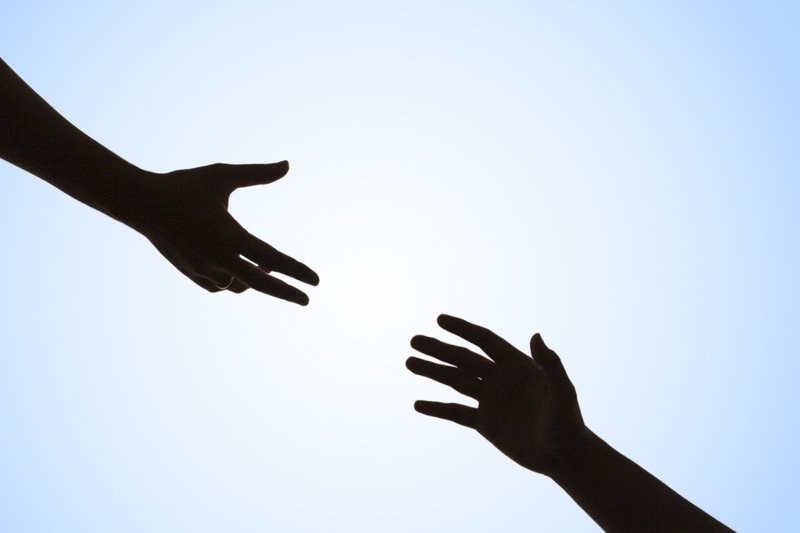 Cold.IceBlack, stinking water spewed.Lake closed.Clothes grew heavy.Blood pounding.Blackness.I couldn’t breathe.I thrashed and failed.Mud got in my mouth, my eyes.Swimming towards daylight.Sky, trees.All blurred.No crack or holes.Ice stayed solid.                                    By Amy Lee Brennan